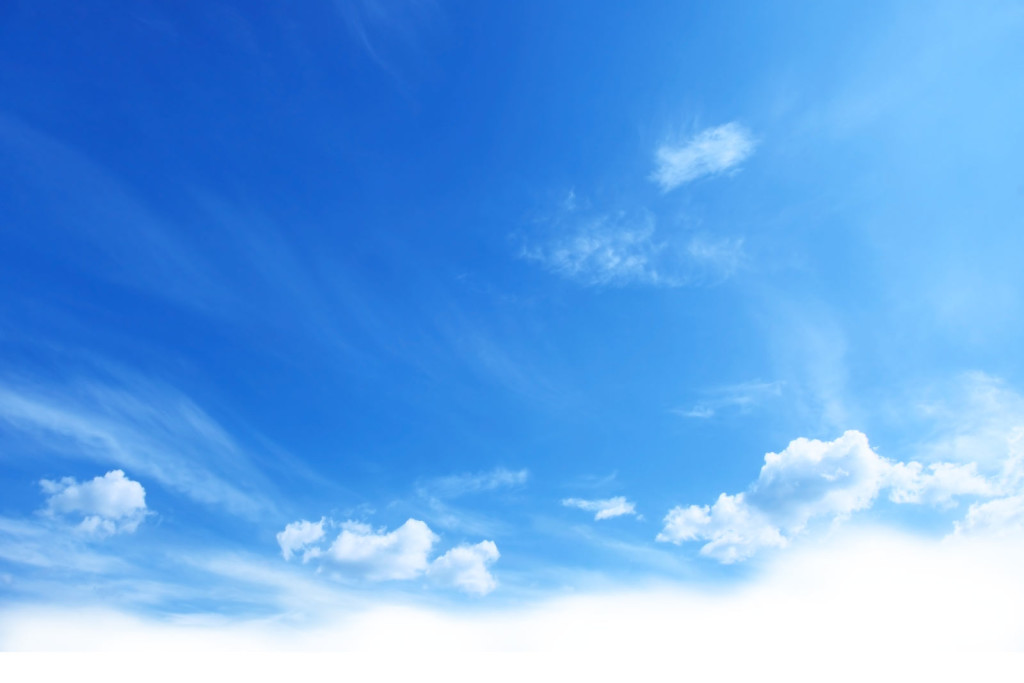 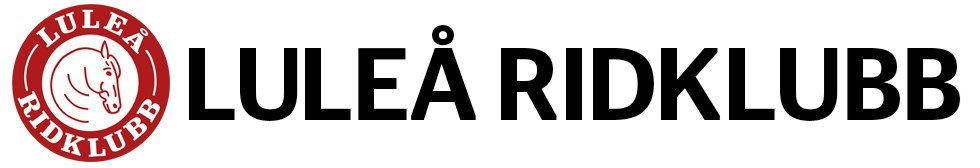 Dagläger 2024RIDUTBILDNINGEleverna rider 2 pass/dag. Teori varje dag, både i stallet och i teorisal. Dagen börjar 08.30 och avslutas 17.00.KOSTVi äter gemensam lunch och fikar på eftermiddagen. Utöver detta har våra elever fri tillgång till frukt. Alla måltider intas i vår cafeteria. Meddela i anmälan om eventuell specialkost eller matallergier.RIDLÄRAREVåra ridlärare är välutbildade i ridlära och barnpedagogik samt har flera års erfarenhet. Hjälpledarna är goda förebilder och värnar om allas lika värde och gott kamratskap.LÄGERHÄSTARNAVåra ponnyer är av olika storlekar. Ridläraren matchar eleven med den mest lämpade ponnyn för just ditt barn. Ange tre önskemål i anmälan.Dagläger 2		3150 kr 	Medlemsavgift tillkommer för icke medlemmar.Anmälan öppnar 8/4 kl.11.00. v. 27 den 1 - 5/7					Dagläger 2a		För dig som rider i alla gångarter.Dagläger 2b	 	Träningsläger Dressyr. För dig som rider framdelsvändning och skänkelvikning.AnmälanAnmälan öppnar 8/4, dock olika tider för respektive läger. Anmälan som innan utsatt tid raderas. Respektera tiderna!Dagläger 1	Anmälan öppnar kl.09.00. Dagläger 2	Anmälan öppnar kl.11.00.Dagläger 3	Anmälan öppnar kl.13.00. Läs inbjudan noga och dubbelkolla kvittot att din anmälan blivit korrekt. Lämna önskemål på tre hästar. Det är ingen garanti att eleven får dessa hästar, men vi gör vårt yttersta för att tillgodose allas önskemål.BetalningFaktura skickas enligt ditt val. Var vänlig och observera sista betaldatum. Du kommer EJ att motta något mejl eller påminnelse från oss. Kvitto mottas i samband med anmälan.Återbetalning av avgiften vid avanmälan sker endast vid uppvisande av läkarintyg.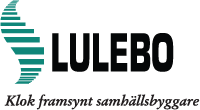 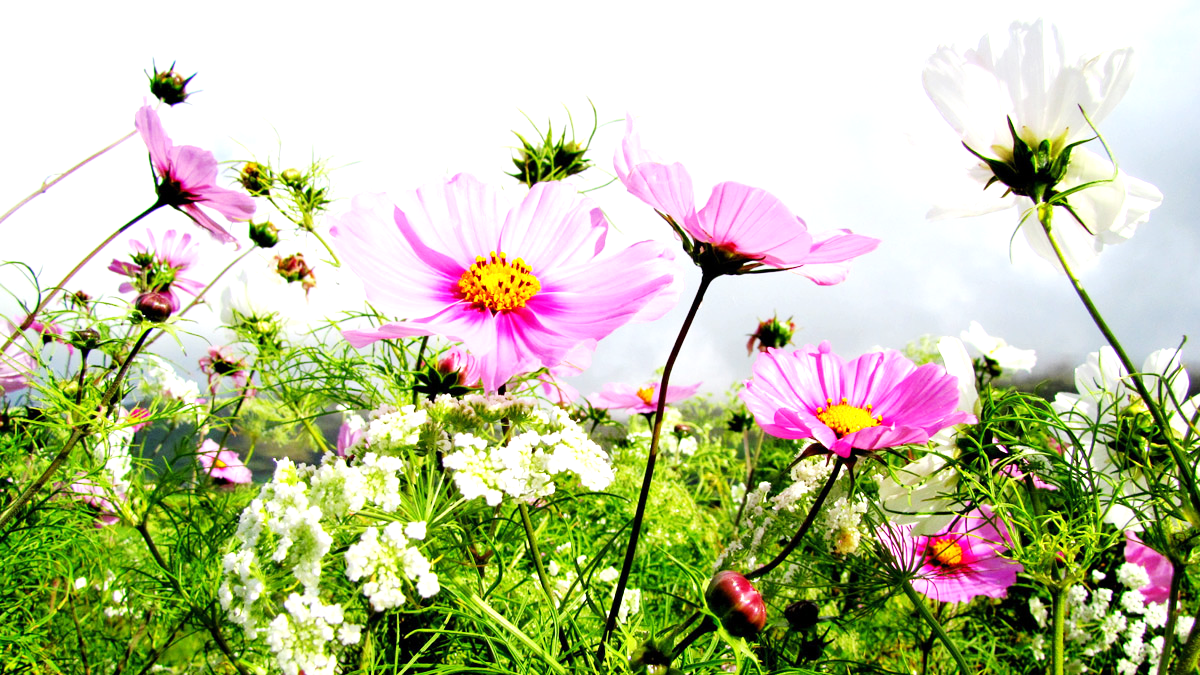 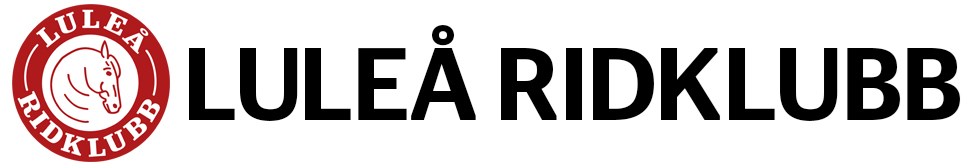 